Attestation d’inscription régulière en doctorat LMD1) Données d’identification du doctorant :Nom et Prénom: ………………………… Date et lieu de naissance : …………………………….…………Filière/Spécialité : ………………………………/……………………………..…………………………Intitulé du sujet de Doctorat/Intitulé de la thèse : ……………………………….……………………………………………………………………………………………………………………………………………….…………………………………………………………………………………Premier Intitulé du sujet de Doctorat (En cas de modification): ……………………………….…………………………………..…………………………………………………………………………………….…………………………………………………………………………………2) Données d’identification du Directeur de thèseNom et Prénom : ………………………………………… Grade : …………………Etablissement : …………………………………………. Faculté : ……………………Département : ……………………………………………………3) situation vis-à-vis des inscriptions en doctorat :Année universitaire d’inscription en 1ère année : ………………………………………………..…………Année universitaire d’inscription en 2ème année : ………………………………………………..…………       Année universitaire d’inscription en 3ème année : ………………………………………………..…………Année universitaire d’inscription en 5ème année : ………………………………………………..…………Année universitaire d’inscription en 5ème année : ………………………………………………..…………Année universitaire d’inscription en 6ème année : ………………………………………………..…………Date …………………………………………… Le Vice DoyenMinistère de l'Enseignement Supérieur et de la Recherche ScientifiqueUniversité de Saida – Dr. Moulay TaharFaculté de  ……………………………………….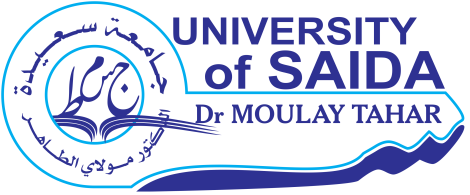 Département : ……………………………………….Année Universitaire : ........./.........